ОПЕРАТИВНЫЙ ЕЖЕДНЕВНЫЙ ПРОГНОЗвозникновения и развития чрезвычайных ситуацийна территории Ханты-Мансийского автономного округа-Югрына 19 июня 2024 год.(подготовлен на основе информации Ханты-Мансийского ЦГМС - филиала ФГБУ "Обь-Иртышское УГМС", Управления Роспотребнадзора по ХМАО-Югре, Управления надзорной деятельности, КУ ХМАО-Югры "ЦОБ", ГУ МЧС России по ХМАО-Югре, Филиала Севера Сибири ФГБУ "Авиаметтелеком Росгидромета", статистических данных)I. Мониторинговая информация с 09.00 17.06.2024 до 10.00 18.06.20241.1. Мониторинг природных чрезвычайных ситуаций:За отчетный период на территории округа ЧС природного характера не зарегистрированы.1.1.1. Метеорологическая обстановка:Опасные явления: не зарегистрированы.Неблагоприятные явления: не зарегистрированы.Вчера днем в большинстве районов, сегодня ночью местами отмечался дождь от небольшого до умеренного, днем в отдельных районах гроза. Ветер северных направлений до 14 м/с. Температура воздуха вчера днем была +15,+24 °С, сегодня ночью +8,+11 °С, по северо-западу округа +3,+7 °С.1.1.2. Гидрологическая обстановка:На р. Обь в СОТ г. Нижневартовск подтоплено 494 приусадебных участка (за сутки без динамики), 58 нежилых дачных дома и имеется 4 перелива через проезжую часть (3 по автодороге в сторону СОТ «Ремонтник-87»: улица Восточная в районе СОНТ «Успех», в районе СОТ Луговое», в районе 4-го моста; - один по автодороге на РЭБ флота в районе моста СОНТ «Буровик»).На пр. Лангепас и пр. Каюковская в СНТ г. Лангепас подтоплено 226 приусадебных участков (за сутки +8 участков). На р. Ляпин в с.п. Саранпауль Березовского района подтоплено 48 земельных участков и 11 жилых домов (за сутки без динамики). На р. Ляпин в д. Хурумпауль Березовского района подтоплен 1 земельный участок и 1 жилой дом (за сутки без динамики).На р. Обь в с. Былино Нижневартовского района подтоплено 9 земельных участков (за сутки +4 участка).На р. Обь в д. Вампугол Нижневартовского района подтоплено 7 земельных участков (за сутки +2 участка).На р. Обь в д. Соснина Нижневартовского района подтоплено 2 земельных участка (за сутки +1 участок).На р. Обь в г. Мегион подтоплено 102 земельных участка (за сутки без динамики).Колебания уровней воды на реках автономного округа:         р. Обь: чисто (изменение уровня за сутки от 0 до +4).         р. Иртыш: чисто (изменение уровня за сутки от+1 до +2).         р. Конда: чисто (изменение уровня за сутки от -2 до +2).         р. Северная Сосьва: чисто (изменение уровня за сутки от -38 до +14).         р. Большой Юган: чисто (изменение уровня за сутки от -3 до -16).         р. Вах: чисто (изменение уровня за сутки от -5 до +4).         р. Ляпин: чисто (изменение уровня за сутки -8)Навигационная обстановка: открыта навигация на всех реках округа.1.1.3. Лесопожарная обстановка:Согласно Приказу №11-нп от 11.04.2024 Департамента недропользования и природных ресурсов пожароопасный сезон на территории Ханты-Мансийского автономного округа - Югры установлен с 26.04.2024.Лесные пожарыПо состоянию на 24:00 17.06.2024 на территории ХМАО-Югры за сутки зарегистрирован 1 очаг природных пожаров на площади 70,0 га, возникло 0 очагов на площади 0,0 га, ликвидирован 1 очаг на площади 70,0 га, (в том числе 0 пожаров на ООПТ на площади 0,0 га). Продолжает действовать 0 очагов природных пожаров на площади 0,0 га, из них локализовано 0 очагов на площади 0,0 га, площадь активного горения – 0,0 га.Площадь, пройденная лесными пожарами за сутки, составила лесная 0,0 га, не лесная 0,0 га.Всего с начала пожароопасного периода 2024 года на территории ХМАО-Югры возникло 31 очаг лесных пожаров (по сравнению с аналогичным периодом прошлого года – 231 очаг) на общей площади 489,95 га (по сравнению с аналогичным периодом прошлого года – 33679,37 га).Ландшафтные пожарыПо состоянию на 24:00 17.06.2024 на территории ХМАО-Югры за сутки зарегистрирован 1 очаг ландшафтных пожаров на площади 0,025 га, возник 1 очаг на площади 0,025 га, ликвидирован 1 очаг на площади 0,025 га. Продолжает действовать 0 очагов ландшафтных пожаров на площади 0,0 га, из них локализовано 0 очагов на площади 0,0 га.Всего с начала пожароопасного периода 2024 года на территории ХМАО-Югры зарегистрировано 80 очагов ландшафтных пожаров (по сравнению с аналогичным периодом прошлого года – 184 очагов) на общей площади 1 217,4443 га (по сравнению с аналогичным периодом прошлого года – 16865,4314 га).1.1.4. Сейсмологическая обстановка:Фактов сейсмических событий на территории Ханты - Мансийского автономного округа – Югры не зафиксировано. (Источник: ФГБУН Институт физики Земли им. О.Ю. Шмидта РАН,  сайт –http:/https://earthquaketrack.ru/).1.1.5. Экологическая и радиационная обстановка:Радиационный фон (гамма – фон) в Ханты - Мансийском автономном округе в пределах нормы. Уровень радиационного фона в г. Ханты-Мансийск составляет 0,09 мкЗв/ч (в норме), в г. Нижневартовск 0,08 мкЗв/ч (в норме) и в п.г.т. Октябрьское 0,11 мкЗв/ч (в норме).1.1.6. Геомагнитная обстановка:За прошедшие сутки магнитные бури не зарегистрированы, магнитосфера спокойная. Нарушений в работе УКВ и КВ-радиосвязи не происходило. (Источник: Лаборатория солнечной астрономии ИКИ и ИСЗФ, сайт – http://www.tesis.xras.ru/).1.1.7. Санитарно-эпидемиологическая обстановка:Ситуация по клещевым инфекциям:По состоянию на 13.06.2024 с начала эпидемического сезона в Югре нарастающим итогом зарегистрировано 1386 обращений за медицинской помощью по поводу присасывания клещей в 21-ом муниципальном образовании: г. Ханты-Мансийск- 237 случаев, в г. Пыть-Яхе – 164 случая, в Кондинском районе – 129 случаев, в г. Нижневартовске – 110 случаев, в г. Нефтеюганске – 104 случая, в г. Сургуте -99 случаев, в Нефтеюганском районе – 89 случаев, в Советском районе – 73 случая, в Ханты-Мансийском районе – 66 случаев, в г. Нягани – 65 случаев, в г Лангепасе и Октябрьском районе – по 54 случая, в г. Урае – 53 случая, в Сургутском районе  и г. Мегионе – по 23 случая, в г. Югорске -14 случаев, в Нижневартовском районе -11 случаев, в г. Когалыме – 9 случаев, в Березовском районе -6 случаев, в г. Радужный – 2 случая, 1 случай присасывания в г. Покачи. Не зарегистрировано присасываний в Белоярском районе.За неделю 05.06.2024 - 12.06.2024 зарегистрировано 611 обращений за медицинской помощью в связи с присасыванием клещей, что меньше, чем в аналогичную неделю 2023 года, когда было зарегистрировано 731 случай.Удельный вес детей в возрастной структуре пострадавших от укусов клещами с начала сезона составляет 19,3%.Привиты против клещевого энцефалита лишь 21,4% общего числа обратившихся за помощью, 37,3% пострадавших детей.Подлежало экстренной профилактике 76,1% пострадавших, из которых получили противоклещевой иммуноглобулин 99,1%.Наибольшее число югорчан пострадало на минувшей неделе в лесу– 29,3%, на дачах – 24,9%, в черте города – 24,9%, в парках и скверах – 2,16%, завозных – 17,03%.Всего с начала сезона исследовано 235 клещей, в том числе снятых с людей 165, с объектов окружающей среды – 70. Доля зараженных клещей составила 31,1%, из них вирусом клещевого энцефалита -3,3%, боррелиями, вызывающими Болезнь Лайма - 31,1%, возбудителями моноцитарного эрлихиоза – 6,2%, гранулоцитарного анаплазмоза -0,7%.1.1.8. Эпизоотическая обстановка: Приказом Ветслужбы Югры от 20.06.2022 № 23-Пр-154-ОД «Об установлении ограничительных мероприятий по лейкозу крупного рогатого скота по адресу Ханты-Мансийский Автономного округа – Югра, Ханты-Мансийский район, с. Елизарово, КФХ Андреева О.А.» с 20 июня 2022 года введены ограничительные мероприятия по лейкозу КРС.Приказом Ветслужбы Югры от 26.05.2023 № 23-Пр-145-ОД «Об установлении ограничительных мероприятий (карантина) по заболеванию трихинеллезом диких животных» с 26 мая 2023 года установлены ограничительные мероприятия (карантин) по заболеванию трихинеллезом диких животных (медведь) на территории общедоступных охотничьих угодий 167 квартал ЗАО «Березовский Коопзверопромхоз» (Березовского района, координаты 62.4777, 62.8340. Территория в радиусе 1 км вокруг эпизоотического очага объявляется неблагополучным пунктом по заболеванию.Распоряжением Губернатора ХМАО-Югры от 02.04.2024 №81-рг «Об установлении ограничительных мероприятий (карантина) по африканской чуме свиней на отдельной территории, расположенной по адресу: Ханты-Мансийский автономный округ – Югра, город Югорск, переулок Арантурская, дом 31, строение 2» с 02 апреля 2024 года введены ограничительные мероприятия (карантин) по африканской чуме свиней.Распоряжением Губернатора ХМАО-Югры от 02.04.2024 №82-рг «Об установлении ограничительных мероприятий (карантина) по бешенству животных на отдельной территории, расположенной по адресу: Ханты-Мансийский автономный округ – Югра, Ханты-Мансийский муниципальный район, деревня Ярки, улица Новая, дом 11» с 03 апреля 2024 года введены ограничительные мероприятия (карантин) по бешенству животных.Распоряжением Губернатора ХМАО-Югры от 10.04.2024 №87-рг «Об установлении ограничительных мероприятий (карантина) по бешенству животных на отдельной территории, расположенной по адресу: Ханты-Мансийский автономный округ – Югра, Октябрьский муниципальный район, кустовая площадка №88 УНПА Каменное «РН-Няганьнефтегаз»» с 10 апреля 2024 года введены ограничительные мероприятия (карантин) по бешенству животных.Распоряжением Губернатора ХМАО-Югры от 11.04.2024 №89-рг «Об установлении ограничительных мероприятий (карантина) по бешенству животных на отдельной территории, расположенной по адресу: Ханты-Мансийский автономный округ – Югра, Октябрьский муниципальный район, село Каменное, улица Лесная» с 11 апреля 2024 года введены ограничительные мероприятия (карантин) по бешенству животных.Приказом Ветслужбы Югры от 15.05.2024 № 23-Пр-80-ОД «Об установлении ограничительных мероприятий (карантина) по заболеванию трихинеллезом диких животных» с 15 мая 2024 года установлены ограничительные мероприятия (карантин) по заболеванию трихинеллезом диких животных дикой фауны на территории охотничьих угодий родовой общины малочисленных народов «Ёмас»» Нефтеюганского района, координаты 60.36946, 70.27959. 1.1.9. Информация по туристским группам: На территории округа по состоянию на 17.06.2024 зарегистрированы 1 туристская группа: 1. С 10.06.2024 – 24.06.2024 на территории Кондинского района, группа туристов вышла на маршрут: г. Ханты-Мансийск – с. Алтай – пгт. Кондинское – г. Ханты-Мансийск. Маршрут: смешанный (водный, пеший), сплав по левобережью р. Мордъеги (лев. приток р. Конды). с использованием моторных лодок. Протяжённость 100 км. Количество туристов: 3 человека (взрослые).1.2. Мониторинг техногенных чрезвычайных ситуаций:За анализируемый период на территории округа ЧС техногенного характера не зарегистрированы.1.2.1. Бытовые, техногенные пожары:За сутки зарегистрировано 3 пожара, пострадало 0 человек. Спасен 1 человек. Погиб 1 человек. За аналогичный период 2023 года на территории автономного округа потушено 8 пожаров.1.2.2. Аварии на транспорте:Дорожно-транспортные происшествия:За сутки зарегистрировано 1 ДТП, пострадало 0 человек. Спасено 0 человек. Погиб 1  человек.За аналогичный период 2023 года на территории автономного округа зарегистрировано 4 ДТП.Авиационный транспорт: За прошедшие сутки чрезвычайных ситуаций (аварий) на авиационном транспорте не произошло.Железнодорожный транспорт: За прошедшие сутки чрезвычайных ситуаций (аварий) на железнодорожном транспорте не произошло.Речной транспорт: За прошедшие сутки чрезвычайных ситуаций (аварий) на речном транспорте не произошло.1.2.3. Происшествия на водных объектах:На водных объектах происшествий не зарегистрировано.С начала года на водоемах округа зарегистрировано 6 происшествий, погибло 7 человек.За аналогичный период 2023 года на водоемах округа зарегистрировано 14 происшествий, погибло 11 человек.1.2.4 Обстановка на системах жизнеобеспечения населения: Чрезвычайные (аварийные) ситуации и происшествия на системах водо-, газо- и теплоснабжения за прошедшие сутки на территории округа не произошли.17.06.2024 в 14:36 в с. Корлики Нижневартовского района произошло аварийное отключение электроэнергии. Под отключение попало всё село (101 частный дом, 561 человек, в т.ч. 230 детей, 1 СЗО). В 15:10 электроснабжение восстановлено.1.2.5. Аварии на потенциально-опасных объектах, объектах нефтедобычи и переработки:Чрезвычайные ситуации, обусловленные авариями на потенциально-опасных объектах, объектах нефтегазодобычи и переработки за прошедшие сутки не произошли (не зарегистрированы).II. Прогноз возможных чрезвычайных ситуаций и происшествийна 19 июня 2024 года2.1. Природные ЧС:Возникновение ЧС природного характера на предстоящие сутки не прогнозируется.2.1.1. Метеорологическая обстановка:ОЯ – не прогнозируются.НЯ – не прогнозируетсяПо ХМАО: Переменная облачность, по западной половине округа без осадков, по восточной половине кратковременный дождь. Ветер северный по западной половине 4-9 м/с, по восточной половине 8-13 м/с, днем порывы до 17 м/с. Температура ночью +7, +12 °С, днем +17, +22 °С. По г. Ханты-Мансийску: Переменная облачность. Без осадков. Ветер северный, северо-восточный 4-9 м/с. Температура ночью +10,+12 °С, днем +17,+19 °С.2.1.2. Гидрологическая обстановка:По данным Ханты-Мансийского центра по гидрометеорологии и мониторингу окружающей среды ФГБУ «Обь - Иртышское УГМС» 15 июня 2024 года уровень воды в реке Ляпин у с.п. Саранпауль достиг критериев ОЯ «половодье» (ОЯ - 1150 см). В связи с повышением уровня воды на р. Обь: г. Нижневартовск прогнозируется затопление еще 25 земельных участков и подъездных путей в СОТ, с. Былино прогнозируется затопление еще 3 земельных участков, д. Вампугол прогнозируется затопление еще 3 земельных участков, д. Соснино прогнозируется затопление еще 4 земельных участков, г. Мегион прогнозируется затопление еще 10 земельных участков.При повышении уровня воды на пр. Лангепас и пр. Каюковская в г. Лангепас прогнозируется затопление 20 приусадебных участков, без затопления жилых домов и нарушения условий жизнедеятельности населения.В ближайшие 3 суток возможно затопление 8 земельных участков, а также перелив участка дороги по ул. Мира в с. Лемпино Нефтеюганского района на р. Большой Салым.                     На всех реках автономного округа чисто.         На реках Обь и Иртыш умеренный рост и колебания уровней воды.         Изменения уровней воды ожидается в интервалах характерных сезонных значений.2.1.3. Происшествия на водных объектах:Прогнозируется возникновение несчастных случаев по факту нарушения правил охраны жизни людей на водных объектах (возможны происшествия, связанные с эксплуатацией маломерных судов, нахождением людей на водных объектах).Основная причина – несоблюдение техники безопасности при нахождении на водных объектах территории автономного округа, нарушение требований безопасности при эксплуатации маломерных судов.2.1.4. Прогноз лесопожарной обстановки:Исходя из данных информационной системы дистанционного мониторинга лесных пожаров «Рослесхоз» (ИСДМ – Рослесхоз) на территории ХМАО-Югры по условиям погоды, прогнозируется:Первый класс:ГО Пыть-Ях, ГО Нефтеюганск, ГО Сургут.Второй класс: МР Белоярский, МР Березовский, МР Октябрьский, ГО Нягань,
МР Советский, ГО Югорск, ГО Урай, МР Нефтеюганский, МР Нижневартовский,
ГО Радужный, МР Ханты – Мансийский, ГО Ханты – Мансийск, МР Сургутский.Третий класс:МР Кондинский, ГО Мегион, ГО Нижневартовск, ГО Покачи,ГО Лангепас, ГО Когалым.Прогнозируемые классы пожарной опасности по МО (www.pushkino.aviales.ru):В соответствии с прогнозируемыми классами пожарной опасности и метеоусловиями, прогнозируется возникновение 3-8 очагов лесных (в т.ч. ландшафтных пожаров), по всем районам автономного округа (Источник ЧС - посещаемость лесов местным населением, нарушение правил пожарной безопасности, неосторожное обращение с огнем, палы травы в поймах рек). 2.1.5. Прогноз сейсмической обстановки:Вероятность регистрации сейсмособытий на территории автономного округа - Югры маловероятна. (Источник: ФГБУН Институт физики Земли им. О.Ю. Шмидта РАН, сайт–http:/https://earthquaketrack.ru/).2.1.6. Прогноз экологической и радиационной обстановки:Радиационная на территории округа прогнозируется не выше фоновых значений. Гамма фон ожидается в пределах 0,10-0,12 мкЗв/час. Превышения фоновых показателей радиационной обстановки не прогнозируется.2.1.7. Прогноз геомагнитной обстановки:Геомагнитная обстановка спокойная. Вероятность магнитной бури маловероятна, магнитосфера спокойная. (Источник: Лаборатория солнечной астрономии ИКИ и ИСЗФ, сайт –http://www.tesis.xras.ru/).2.1.8. Санитарно-эпидемиологическая обстановка:Сохранится вероятность заболеваний острыми респираторными вирусными инфекциями (ОРВИ). Существует риск заболевания населения острыми кишечными инфекциями: ротовирусной и сальмонеллезом, пищевыми токсикоинфекциями, дизентерией, связанных с нарушениями технологий приготовления и хранения пищевых блюд в системе общепита.2.1.9. Эпизоотическая обстановка:Угрозы возникновения массовых инфекционных заболеваний среди животных и птиц, не прогнозируется. Возможно появление единичных случаев новых спорадических заболеваний бешенством среди диких, домашних и сельскохозяйственных животных.Существует вероятность заболевания животных бешенством в Ханты-Мансийском районе, городе Ханты-Мансийске, Березовском районе и Октябрьском районе.2.1.10. Происшествия на туристских маршрутах:Не прогнозируются.2.2. Техногенные ЧС:Возникновение чрезвычайных ситуаций техногенного характера: на предстоящие сутки не прогнозируется.Сохраняется вероятность увеличения количества техногенных пожаров (в т.ч. взрывов бытового газа) и погибших на них на территории округа (Источник ЧС – износ оборудования, нарушение и несоблюдение производственно-технологических норм и правил эксплуатации газового оборудования, не соблюдение правил пожарной безопасности, сезонные увеличения).(Согласно статистических данных на предстоящие сутки текущего года на территории автономного округа - Югры риск возникновения ЧС техногенного характера маловероятен).2.2.1. Прогноз аварий на транспорте:Дорожно-транспортные происшествия:Чрезвычайные ситуации, обусловленные дорожно-транспортными происшествиями, с гибелью 5-ти и более человек, не прогнозируются.Проведенный анализ многолетних показателей, и текущая оперативная обстановка позволяет сделать вывод о том, что в ближайшие сутки вероятно (P=0,6) возникновение до 8 ДТП (среднемноголетнее 6 случаев). Возникновение ДТП прогнозируются в следующих городах и районах округа: МР Сургутский, МР Нефтеюганский, МР Нижневартовский, ГО Сургут, ГО Нижневартовск,
ГО Ханты-Мансийск, общее количество: 3 МР, 3 ГО (Источник ЧС - нарушения правил дорожного движения).ДТП в районах прогнозируются на опасных участках федеральных и территориальных дорог:Федеральные автодороги:- 743 км Р-404 Тюмень - Тобольск - Ханты-Мансийск (Нефтеюганский район); *в районе н.п. Каркатеевы;- 773-774 км Р-404 Тюмень - Тобольск - Ханты-Мансийск (Нефтеюганский район); *в районе н.п. Пойковский;- 19-20 км Р-404 «Подъезд к г. Сургут» (Нефтеюганский район). *2 км от поворота на н.п. Сингапай.Территориальные автодороги:- 10 км Нижневартовск - Радужный (Нижневартовский район);- 6 км Нефтеюганск - левый берег р. Обь (Нефтеюганский район); - 57 км Сургут - Нефтеюганск (Сургутский район).Общее количество: 6 опасных участков дорог в 3 районах округа.Основные факторы и причины увеличения ДТП: нарушение правил маневрирования, нарушение правил проезда пешеходных переходов, несоблюдение скоростного режима, безопасной дистанции, требований дорожных знаков, выезд на полосу встречного движения и техническое состояние транспортных средств.Аварии на железнодорожном, речном и авиационном транспорте: возникновение ЧС, обусловленных авариями на авиационном, железнодорожном и речном транспорте, маловероятно.Аварии на трубопроводном транспорте: Возникновение чрезвычайных ситуаций, обусловленных авариями на магистральных нефте-, газопроводах, маловероятно.2.2.2. Пожары: Проведенный анализ многолетних показателей, и текущая оперативная обстановка позволяет сделать вывод о том, что в ближайшие сутки вероятно (P=0,5) возникновение до 9 пожаров (среднемноголетнее 7 случаев). Возникновение пожаров прогнозируются в следующих городах и районах округа: МР Сургутский, МР Нижневартовский, МР Нефтеюганский, ГО Сургут, ГО Нижневартовск, ГО Ханты-Мансийск, общее количество: 3 МР, 3 ГО (Источник ЧС – нарушение норм противопожарной безопасности, сезонные увеличения).2.2.3. Происшествия на коммунальных системах и системах энергоснабжения:Прогнозируется вероятность возникновения происшествий, связанных с авариями на коммунальных системах жизнеобеспечения на территории округа, повышается риск возникновения происшествий, связанных с повреждением (обрывом) ЛЭП и линий связи, обрушением слабо укрепленных, широкоформатных, ветхих и рекламных конструкций, нарушениями в системе ЖКХ, работе всех видов транспорта (Источник ЧС воздействие метеорологических условий (кратковременный дождь, порывы до 17 м/с), высокая степень износа основных фондов жизнеобеспечения, неквалифицированные действия обслуживающего персонала, отказ оборудования).Существует вероятность локальных подтоплений пониженных участков местности, объектов инфраструктуры жилого фонда дождевыми водами (Источник ЧС – замусоривание коллекторно-дренажных систем, при выпадении обильных атмосферных осадков).2.2.4. Аварии на потенциально-опасных объектах, объектах нефтегазодобычи и переработки:Возникновение аварий, на потенциально-опасных объектах, способных достигнуть масштабов ЧС локального уровня и выше, не прогнозируется.На объектах и системах внутрипромысловых, технологических, магистральных трубопроводов возможно (P=0,3) возникновение локальных аварийных ситуации, порывов, преимущественно в следующих районах округа: МР Нефтеюганский, МР Нижневартовский, МР Сургутский, МР Ханты-Мансийский, общее количество: 4 МР. Основные причины – внешняя и внутренняя коррозия трубопроводов, сварных швов, технологический брак, человеческий фактор.III. Рекомендуемые мероприятия по снижению риска возникновения ЧС:С целью снижения риска и смягчения последствий возможных чрезвычайных ситуаций рекомендуется проведение следующих превентивных мероприятий:Руководителям территориальным органов федеральных органов исполнительной власти, органов исполнительной власти ХМАО - Югры, главам администраций муниципальных образований, начальникам пожарно-спасательных отрядов Федеральной противопожарной службы Главного управления МЧС России по ХМАО - Югре, органам, уполномоченным на решение вопросов в области ГО и ЧС муниципальных образований, руководителям и дежурным службам заинтересованных организаций и предприятий и населению в пределах своей компетенции:При получении экстренного предупреждения и прогнозов об опасных (ОЯ) или неблагоприятных (НЯ) явлениях погоды организовать проведение внеочередных заседаний КЧС и ОПБ, обеспечить выполнение комплекса предупредительных мероприятий в соответствии с территориальными «Планами предупреждения и ликвидации ЧС» и «Методическими рекомендациями МЧС РФ по организации реагирования на прогнозы ЧС». Организовать оперативное прогнозирование возможных последствий НЯ и ОЯ, определить степень опасности и осуществить оповещение населения, которое может оказаться в зоне влияния негативных природных факторов.Для предотвращения воздействия неблагоприятных и опасных метеорологических явлений:Организовать проведение внеочередных заседаний КЧС и ОПБ.Уточнить планы и схемы оповещения органов управления, сил и средств, привлекаемых к ликвидации возможных ЧС.Для повышения эффективности работы по сбору и обмену информацией, с целью создания условий для оперативного реагирования сил и средств на возможные чрезвычайные ситуации и происшествия, связанные с прогнозируемым погодным явлением, обеспечить проведение комплекса превентивных мероприятий, включая доведение данной информации до глав сельских поселений и населения с помощью всех имеющихся средств (СМИ, экипажами с СГУ, старосты и т.д.).Обеспечить контроль готовности и дежурство аварийно-восстановительных бригад по ликвидации возможных аварий на системах газо-, водо- и электроснабжения, предусмотреть возможность перехода на источники резервного электропитания.Проверить техническую готовность и работу передвижных, автономных источников электропитания.Проверить надежность крепления конструкций большой парусности (рекламные щиты, стенды, навесы, подъемные краны и т.д.).Выявлять и принимать меры по предупреждению, локализации и ликвидации дефектов и отказов в работе систем жизнеобеспечения населения.Обратить особое внимание на детей, людей старших возрастов и граждан маломобильной группы (инвалиды, люди с временным нарушением здоровья, беременные женщины и т.п.).Уточнить План эвакуации населения при чрезвычайных ситуациях природного и техногенного характера, уточнить пункты временного размещения (ПВР) пострадавшего населения и технику для эвакуации людей в ПВР.Для предотвращения подтопления (затопления) территорий и локальных объектов на территории муниципального образования:Осуществлять контроль состояния готовности коллекторных систем к пропуску паводка, обращая особое внимание на коллекторы, расположенные в пониженных участках и зонах пропуска воды под автодорогами.Осуществлять мониторинг гидрологической обстановки. Организовать взаимодействие по своевременному сбору и обмену информацией между ЕДДС, ответственными должностными лицами за координацию мероприятий по безаварийному пропуску весеннего половодья и дождевых паводков по паводкоопасным направлениям, собственниками и (или) эксплуатирующими ГТС организациями.Разработать прогнозы возможных ЧС и довести до ответственных должностных и иных заинтересованных лиц.Организовать оповещение и доведение информации до населения при угрозе возникновения и возникновении ЧС через средства массовой информации, а также путем подворового обхода.Провести мероприятия по уточнению списков населения, проживающего в зонах возможного затопления (подтопления), на случай экстренной эвакуации. Обеспечить готовность пунктов временного размещения.Создать в необходимых объемах запас медикаментов, продовольственных и иных товаров первой необходимости в населённых пунктах, подверженных угрозе затопления (подтопления) паводковыми водами и (или) с которыми нарушается автотранспортное сообщение.Организовать вывоз мусора и очистку выгребных ям из зон возможного подтопления.Уточнить схему электроснабжения (наличие резервных источников питания) в зоне возможного подтопления.Быть в готовности к проведению АСДНР. Подготовить расчет количества личного состава и техники на ликвидацию возможных ЧС.Быть в готовности к оказанию медицинской и психологической помощи возможным пострадавшим.Проверить наличие и пополнить запасы материальных средств, используемых для ликвидации последствий ЧС.Проверить готовность аварийных служб, техники и водооткачивающего оборудования к работе.Для предотвращения лесных пожаров:Главам муниципальных образований, руководителям органов государственной власти, учреждений и организаций рекомендуется: - взять на личный контроль создание (участие), обеспечение, укомплектование и организацию работ патрульно-манёвренных и манёвренных групп; - при прогнозировании 3-го и выше класса горимости, организовать патрулирование населенных пунктов, лесных массивов и иных природных территорий, расположенных вблизи населенных пунктов силами патрульно-манёвренных групп в целях контроля за лесопожарной обстановкой, выявления нарушений правил пожарной безопасности, очагов возгораний и ликвидации мелких природных пожаров; - организовать проверку состояния мест забора воды для тушения пожара; - организовать уборку и вывоз мусора и сухой растительности с внутрипоселковых территорий в установленные для этих целей места (полигоны твердых бытовых отходов); - организовать проведение сходов граждан (сотрудников) по вопросу соблюдения требований пожарной безопасности и степени административной и уголовной ответственности за их нарушение; - через все доступные каналы оповещения проводить агитационную и разъяснительную работу среди населения (сотрудников) по соблюдению мер пожарной безопасности в лесах.Для предотвращения возникновения техногенных пожаров:Усилить противопожарную пропаганду в СМИ, а также проведение лекций и бесед с населением на противопожарную тематику в ходе рейдов.Организовать и проводить межведомственные рейды по местам проживания социально незащищенных групп населения и многодетных семей, состоящих на социальном обслуживании.Продолжать работу по оснащению автономными пожарными извещателями мест проживания одиноких граждан, многодетных семей, состоящих на социальном обслуживании, а также семей, находящихся в социально опасном положении, имеющих детей, и семей, попавших в трудную жизненную ситуацию. Организовать проведение рейдов совместно с представителями отделов социальной защиты населения, районных (городских) электрических сетей, газовой службы по обследованию мест проживания лиц, ведущих асоциальный образ жизни, малоимущих граждан, многодетных семей, инвалидов и предупреждению использования не сертифицированных электроприборов, бытовых газовых устройств.Содержать в проезжем состоянии подъездные автомобильные дороги к населенным пунктам, а также подъезд к источникам наружного противопожарного водоснабжения (пожарных гидрантов, искусственных пожарных водоемов, рек, озер, прудов, бассейнов и др.) для забора воды пожарной техникой. Контролировать достаточность предусмотренного для целей пожаротушения запаса воды.Проводить регулярно проверки противопожарного состояния частного жилого сектора.Обеспечить контроль пожарной безопасности на объектах с массовым пребыванием людей.В ходе рейдов и обходов организовать контроль исправности газового оборудования, в целях недопущения случаев взрывов бытового газа.Для предотвращения аварийных ситуаций на автомобильных дорогах:В целях улучшения дорожных условий и снижения последствий от неблагоприятных (опасных) природных явлений на дорогах, необходимо усилить меры для профилактики дорожно-транспортных происшествий, контролировать (регулировать) состав дежурных сил и средств, привлекаемых для обеспечения безопасности на автодорогах.Организовать готовность дорожных служб, осуществляющих прикрытие автомобильных дорог различного значения, к обеспечению нормального функционирования систем транспортного сообщения в условиях действия неблагоприятных (опасных) метеорологических явлений (выпадение сильных осадков, туман).Проводить пропагандистскую работу через СМИ о необходимости соблюдения ПДД всеми участниками дорожного движения, а также контролировать техническое состояние транспортных средств (своевременное техническое обслуживание).Информировать и пропагандировать необходимость соблюдения безопасной дистанции и бокового интервала при управлении автомобилем, не допущения резких ускорений, торможений и перестроений.Совместно с органами ГИБДД, реализовать меры по предупреждению аварийных ситуаций с детьми на автомобильных дорогах. Осуществлять контроль технического состояния транспорта, используемого для перевозки опасных грузов (АХОВ, нефтепродуктов), предрейсовой подготовки водителей. Обеспечить контроль готовности аварийных и дорожных служб к реагированию на ДТП.Оперативно доводить прогнозную информацию по метеорологической и дорожной обстановке до населения.В случае угрозы риска возникновения дорожно-транспортных происшествий и затруднения в движении автомобильного транспорта:- привлечь дополнительную специализированную технику с ближайших пунктов дислокации;- организовать места питания и размещения водителей и пассажиров в случае необходимости;- организовать дежурство экипажей скорой медицинской помощи, патрульных машин ГИБДД, ПСС и подвоз ГСМ;- осуществлять информирование населения через СМИ о сложившейся обстановке, а также маршрутов объездных автодорог;- организовать взаимодействие с Центром медицины катастроф и ГИБДД, для своевременного реагирования на возможные ДТП.В целях предупреждения несчастных случаев на водных объектах:Продолжить разъяснительную работу среди населения, направленную на соблюдение мер безопасности при посещении водных объектов, особое внимание уделить организации работы по профилактическим и обучающим мероприятиям с детьми, включая проведение бесед и лекций по правилам безопасного поведения на воде и оказанию первой медицинской помощи пострадавшим.Определить составы аварийных бригад ГИМС, провести совместные тренировки служб ФП и ТП РСЧС по ликвидации аварий.Осуществлять разъяснительную работу среди населения и любителей рыбной ловли по безопасному поведению людей на водных объектах.Организовать контроль за выполнением мероприятий по пропаганде безопасного поведения людей на водных объектах, в том числе с привлечением СМИ.Для предотвращения чрезвычайных ситуаций, обусловленных ухудшением эпизоотической обстановки:С целью недопущения возникновения новых и распространения очагов бешенства животных, осуществлять мониторинг ситуации с очагами бешенства и проведения противоэпизоотических мероприятий.В период ограничительных мероприятий (карантина) запретить проведение выставок собак и кошек, торговлю домашними животными, вывоз собак и кошек, отлов диких животных на территории районов, где отмечены очаги бешенства.При возникновении чрезвычайных ситуаций и происшествий немедленно информировать оперативного дежурного ЦУКС ГУ МЧС России по Ханты-Мансийскому автономному округу - Югре тел. 8(3467)397-708.Ежедневный оперативный прогноз возможных рисков возникновения ЧС доведён до 25 ТО ФОИВ, 22 ОМСУ, 23 ОИВ ХМАО-Югры, 10 МПСГ ФПС и 32 заинтересованных организаций по средствам электронной почты.Заместитель начальника центра (старший оперативный дежурный)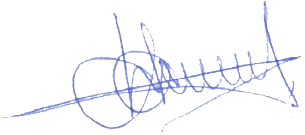 ЦУКС ГУ МЧС России по ХМАО-Югре подполковник внутренней службы						          Д.С. КузнецовАРМ-9 Д.Н. Щибров8(3467) 397709Ханты-Мансийский АОКЛАСС ПОЖАРНОЙ ОПАСНОСТИ ПО УСЛОВИЯМ ПОГОДЫКЛАСС ПОЖАРНОЙ ОПАСНОСТИ ПО УСЛОВИЯМ ПОГОДЫКЛАСС ПОЖАРНОЙ ОПАСНОСТИ ПО УСЛОВИЯМ ПОГОДЫКЛАСС ПОЖАРНОЙ ОПАСНОСТИ ПО УСЛОВИЯМ ПОГОДЫКЛАСС ПОЖАРНОЙ ОПАСНОСТИ ПО УСЛОВИЯМ ПОГОДЫХанты-Мансийский АОIIIIIIIVVМуниципальные образования (22)313600РайоныКол-во ДТПВероятность(Р)Городские округаКол-во ДТПВероятность(Р)Сургутский10,6Сургут20,5Нефтеюганский10,5Нижневартовск20,5Нижневартовский10,4Ханты-Мансийск10,4РайоныКол-во пожаров/деньВероятность(Р)Городские округаКол-во пожаров/деньВероятность(Р)Сургутский20,6Сургут20,7Нижневартовский10,4Нижневартовск20,4Нефтеюганский10,3Ханты-Мансийск10,4